Уважаемые коллеги!Приглашаем Вас принять участие
в X Международной научно-практической конференции «Актуальные проблемы 
экономического развития», которая состоится 4-5 октября 2019 года в Белгородском государственном технологическом университете им. В.Г. Шухова.ОСНОВНЫЕ НАПРАВЛЕНИЯКОНФЕРЕНЦИИЭкономические проблемы и перспективы мирового и регионального развитияАктуальные проблемы экономической 
теории и практики функционирования 
бизнес-организацийТеория и практика менеджмента и маркетинговой деятельностиПроблемы реформирования и развития бухгалтерского учета, аудита, налогообложения и финансов в РФРЕГИСТРАЦИОННАЯ ФОРМАдля участия в X Международной научно-практической конференции «Актуальные проблемы экономического развития»Фамилия	 Имя 	Отчество 	Должность	 Уч. степень 	Уч. звание 	Название организации	Телефон рабочий	Телефон мобильный 	E-mail	Вид доклада                     устный доклад                     стендовый доклад                     пленарный докладФорма участия (очная/заочная)____________Название доклада_______________________Основное направление	                                                       (указать номер направления)Данную форму необходимо предоставить 
до 01.06.2019 в локальный оргкомитет 
по электронной почте: conf@intbel.ru.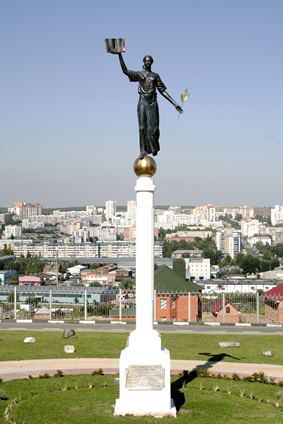 Ключевые датыДо 01.06.2019 г. – окончание срока 
регистрацииДо 30.06.2019 г. – окончание срока приёма 
тезисов и статейИюль 2019 г. – второе информационное 
сообщение
Сентябрь 2019 г. – рассылка программы конференции 4-5, Октябрь, 2019 г. – X Международная
научно-практическая конференцияЯЗЫК КОНФЕРЕНЦИИРусский, английскийФорма проведения: очная. Сборнику статей по материалам конференции присваивается международный 
индекс ISBN, публикация в базе Российского индекса научного цитирования (РИНЦ) Научной электронной библиотеки elibrary.ru.Сборник будет размещен на сайте БГТУ им. В.Г. Шухова и репозитории открытого доступа БГТУ им. В.Г. Шухова.ЛОКАЛЬНЫЙ ОРГАНИЗАЦИОННЫЙ КОМИТЕТГокова Е.Н.Горягина А.И.Кириллова Н.К.Калмыкова Н.Н.контактная информация308012, Россия, г. Белгород, ул. Костюкова, 46, БГТУ им. В.Г. ШуховаОНТИ и ОНИРтел./факс: (4722) 55-17-49, e-mail: conf@intbel.ruорганизационный комитет
Председатель:Глаголев С.Н., д-р экон. наук, проф.Сопредседатель:
Дорошенко Ю.А., д-р экон. наук, проф.Заместитель председателя: Сомина И.В., д-р экон. наук, проф.Члены организационного комитета: Куприянов С.В., д-р экон. наук, проф.;Старикова М.С., д-р экон. наук, проф.;Бухонова С.М., д-р экон. наук, проф.;Слабинская И.А., д-р экон. наук, проф.;Сероштан М.В., д-р экон. наук, проф.Программный комитетПредседатель:Селиверстов Ю.И., д-р экон. наук, проф.Заместитель председателя:Рудычев А.А., д-р экон. наук, проф.Члены программного комитета:Чижова Е.Н., д-р экон. наук, проф.;Щетинина Е.Д., д-р экон. наук, проф.;Трошин А.С., д-р экон. наук, проф.;Арская Е.В., канд. экон. наук, доц.;Джукич Тадия, проф.;Радосавлевич Живот, д-р, профессор эмерит;Радосавлевич Милан, д-р наук, проф.;Анджелкович Майя, проф.САЙТ КОНФЕРЕНЦИИ
http://conf.bstu.ru/conf_bstu/aktualnie_problemi_2019 Первое информационное сообщение
Министерство наукии высшего образования РФДепартамент экономического развития 
Белгородской областиФакультет бизнеса и права 
Университета УНИОН «Никола Тесла»Факультет информационных 
технологий и инжинирингаУниверситета УНИОН «Никола Тесла»Экономический факультет
 государственного Университета 
в городе Ниш
Белгородский государственныйтехнологический университет 
им. В.Г. Шухова
Институт экономики и менеджментаX Международная
научно-практическая
конференция
Актуальные проблемы 
экономического развития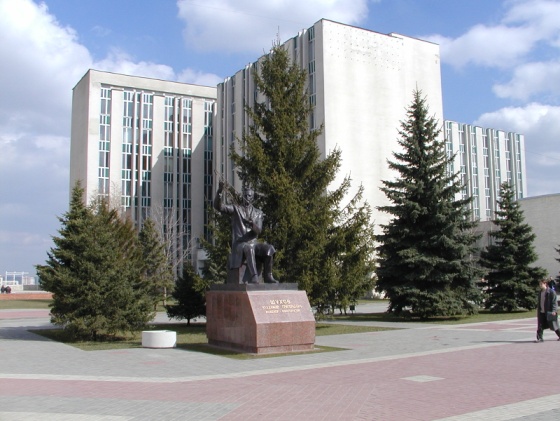 Октябрь 4-5, 2019 Белгород, Россия